Методика «Семейная социограмма»Методика относится к рисуночным проективным методикам (Эйдемиллер Э.Г., Черемисин О.В., 1990; Эйдемиллер Э.Г., 1996; Системная семейная психотерапия, 2002). Она позволяет выявить положение субъекта в системе межличностных отношений и характер коммуникаций в семье – прямой или опосредованный.Испытуемым дают бланк с нарисованным кругом диаметром 110 мм.Инструкция: «На листе перед вами изображен круг. Нарисуйте в нем самого себя и членов своей семьи в форме кружков и подпишите их именами». Члены семьи выполняют это задание, не советуясь друг с другом.Критерии, по которым производится оценка результатов психодиагностики:число членов семьи, попавших в площадь круга;величина кружков;расположение кружков относительно друг друга;дистанция между ними.Оценивая результат по первому критерию, исследователь сопоставляет число членов семьи, изображенных испытуемым, с реально существующим. Возможно, что родственник, с которым субъект находится в конфликтных отношениях, не попадет в большой круг, он будет «забыт». В то же время кто-то из посторонних лиц, животных, любимых предметов может быть изображен в качестве члена семьи.Далее мы обращаем внимание на величину кружков. Больший, по сравнению с другими, кружок «Я» говорит о достаточной самооценке, меньший – о заниженной. Величина кружков других членов семьи говорит об их значимости в глазах испытуемого.Следует обратить внимание на расположение кружков в площади тестового поля и по отношению друг к другу (третий критерий). Расположение испытуемым своего кружка в центре круга может говорить об эгоцентрической направленности личности, а размещение себя внизу, в стороне от других членов семьи – на переживание эмоциональной отверженности.Наиболее значимые члены семьи изображаются испытуемым в виде больших по размеру кружочков в центре или в верхней части тестового поля.Наконец, определенную информацию можно получить, проанализировав расстояния между кружками (четвертый критерий). Удаленность одного кружка от других может говорить о конфликтных отношениях в семье, эмоциональном отвержении испытуемого. Своеобразное «слипание», когда кружки наслаиваются один на другой, соприкасаются или находятся друг в друге, свидетельствует о недифференцированном «Я» у членов семьи, наличии симбиотических связей.Графическая беседа «Мой круг общения»Параметрами измерения в данной методике являются:широта взаимодействия (количество субъектов взаимодействия в разных сферах общения);модальность переживания взаимодействия;обоснованность характера взаимодействия;взаимность и мера симпатий и антипатий.Материал. Для проведения беседы необходимы стандартный чистый лист бумаги (возможен и заготовленный рисунок круга с секторами), два цветных (обычно применяются красный и черный) и простой карандаши.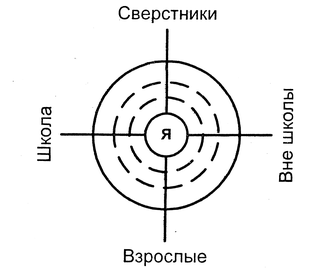 Бланк методики «Мой круг общения»ПроцедураКонсультант начинает беседу со слов: «Я знаю, что любой человек не очень любит отвечать на вопросы незнакомого. Давай лучше мы вместе попытаемся изобразить твою жизнь на рисунке, а потом обсудим некоторые интересные и важные ее моменты».Практика показывает, что такое введение снимает настороженность, присущую началу общения с незнакомым человеком, неожиданное предложение заинтересовывает ребенка и делает его готовым к сотрудничеству с взрослым.Дальнейший ход работы направляется следующими побуждениями.1. Давай представим, с кем и где тебе приходится общаться в течение всего дня, каждому найдем место («дом») в круге твоего общения.Консультант рисует круг и, советуясь с ребенком, последовательно делит его на секторы (сферы общения). После проведения вертикальной черты образуются два сектора: «школа» и «вне школы». Горизонтальная черта выделяет секторы «сверстников» и «взрослых».В зависимости от целей беседы, понимания ребенком предмета обсуждения, необходимости упрощения и др. отведение пространства разным сферам общения может быть несколько иным. Например, в школе – ребята, учителя; вне школы – ребята во дворе, дома – родные. В других случаях верхнее и нижнее полукружия могут означать соответственно сферы благополучно-радостного общения (общения со знаком «+») и неблагополучно-огорчительного (общение со знаком «–»).2. Теперь надо «заселить» каждый «дом» людьми; те, с которыми тебе приходится сталкиваться более близко, это могут быть и симпатичные тебе люди (друзья, приятели), а могут среди них оказаться и неприятные, ты бы с ними и не хотел общаться, но приходится по самым разным причинам.Консультант вводит с помощью условного обозначения (прямоугольника на окружности) всех названных ребенком детей и взрослых, при этом выясняет возраст, обстоятельства взаимодействия. Как правило, ребенок сам охотно начинает обо всех и всем подробно рассказывать.3. Давай обозначим в твоем круге людей, с которыми у тебя сложились добрые отношения, и тех, общение с которыми тебя огорчает.В ходе этой процедуры (обозначения разным цветом – штриховка прямоугольника красным и, например, синим) консультант узнает многие подробности, обстоятельства, характер оценок сложившейся ситуации, например, меру вины в создавшихся плохих отношениях, повод, приведший к затруднению в общении, и силу эмоционального переживания радостных и огорчительных социальных контактов. На этом же этапе можно выяснить и обозначить выраженность модальности переживания (через частоту штриховки каждого прямоугольника тем или иным цветом).4. Давай в большом круге нарисуем еще два круга: один – в серединке и еще один – маленький, ближе к центру, а в самом центре поместим тебя, напишем твое имя.А теперь используем два карандаша: темный – «недоброжелательный», «неприятный» и светлый – «радостный», «приветливый», – и покажем, кто как к кому относится, кто больше друг другу доставляет радость, кто и насколько друг другу неприятен.Консультант вместе с ребенком, пользуясь соответствующими цветами, обозначают меру взаимной симпатии и антипатии. Например, если симпатии и антипатии обоюдны и ярко выражены, то между центром («Я» ребенка) и соответствующим прямоугольником на внешней окружности (другой человек) проводится линия соответствующего цвета условной мерой в три интервала. Если симпатия или антипатия выражена неярко, то стрелкой указываются границы отношений – до 1-й или 2-й окружности. В каждом случае выясняется мнение ребенка о характере отношения к нему партнера по общению, соответственно стрелкой обозначаются направление и мера выраженности отношения.Обработка результатовИтог «графической беседы» предполагает качественный анализ данных. В зависимости от запроса и целей консультации, гипотезы самого консультанта о характере и причинах затруднений ребенка анализ материала может носить разную направленность.Ассоциативный цепной тестМетодика является одним из многочисленных вариантов теста словесной ассоциации и предназначена для изучения специфики ассоциативного мышления, личностных особенностей, зон индивидуальной психической напряженности испытуемых.Под цепной ассоциацией понимают неуправляемое, спонтанное протекание процесса воспроизведения содержания сознания и подсознания субъекта так называемый «поток подсознания». Этим методом охотно пользуются специалисты по психоанализу. В индивидуальной беседе со своими пациентами они предлагают им в расслабленном состоянии с отсутствием или пониженным самоконтролем говорить все, что им вздумается, т.е. предлагают им «выговориться». Позднее этот речевой материал анализируют для выявления неосознанных тревог, фобий, влечений и перевода их на уровень осознания, вербализации. Для большего удобства и надежности результатов испытуемым предлагается произносить любые пришедшие им в голову отдельные слова за определенный период времени. В результате получается цепочка ассоциативных реакций, составленная из отдельных слов. Эти слова независимо от желания испытуемых объединяются в определенные семантические группы, или семантические гнезда. Размер и количество семантических гнезд при этом может быть разным, что и определяет индивидуальные особенности. В одном гнезде может быть от одного слова до нескольких и даже до всех слов цепочки: например, в цепочке «песня, веселая, голос, красивый, металл, золото, серебро, блестит, весна, цветы, аромат» выделяются три семантических гнезда по 3-4 слова в каждом. Эти гнезда в соответствии с их содержанием подводят под более общую категорию – название. В данном примере это могут быть названия «красивая песня», «блестящий металл», «цветущая весна». Судя по названиям и небольшим размерам семантических гнезд данный испытуемый не испытывает особых тревог и каких-либо беспокойств, поэтому психоаналитик ограничивается обычной беседой. Если же размеры гнезда становятся крупными – 10-15 слов, а названия отражают неприятные эмоциональные события, например, страх ограбления или болезненное состояние, задачей психоаналитика становится разработка конструктивных мер по выводу его пациента из тягостного состояния.Порядок проведения: Испытуемые занимают удобную позицию и по указанию экспериментатора приступают к выполнению задания.Инструкция: «В течение одной минуты записывайте любые слова, приходящие вам в голову. Не перечисляйте предметы, находящиеся в поле вашего зрения, и не вспоминайте ранее заученные ряды слов. Начали!»Желательно повторить эксперимент несколько раз для сравнения полученных результатов.Обработка данныхОпределить длину ассоциативного ряда, для чего подсчитать количество слов, записанных за 1 мин.Определить структуру ассоциативного ряда, для чего подсчитать сначала число семантических гнезд с помощью логической соотнесенности рядом расположенных слов между собой.Определить средний размер семантических гнезд, разделив количество слов во всей цепочке на количество гнезд.Дать названия самым крупным семантическим гнездам.Определить средний размер ассоциативной цепочки при нескольких экспериментах, среднее количество семантических гнезд, их средний размер и наиболее частые названия.Результаты исследования цепного ассоциативного экспериментаПри анализе экспериментальных данных необходимо обратить внимание на следующее. Многочисленные эксперименты показали, что для здорового активного человека, хорошо знающего данный язык, средняя длина ассоциативной цепочки за 1 мин составляет 19-21 слово. При заниженных показателях, например 10 слов в минуту, можно предполагать заторможенность речемыслительных процессов, вызванную разными причинами: усталостью, плохим знанием языка, ригидностью мышления. Повышенные показатели (35-40 слов в минуту) свидетельствуют о чрезмерной подвижности речемыслительных процессов, причиной которой могут быть болезненная возбудимость, лихорадочное состояние, эмоциональная возбужденность. Оценивая структуру ассоциативного ряда, следует обратить внимание на то, что нормой считается образование 3-4 гнезд за 1 мин со средним размером в 5-6 слов в гнезде. Увеличение количества гнезд и уменьшение количества слов в гнезде, как и обратный процесс, отражают динамические особенности речемыслительной деятельности, связанные с возбуждением или торможением и направленностью подсознательных и осознанных процессов.Методика «Мой герой»Цель: определение тех образцов, которые имеет ребенок, которым хочет подражать.Возраст: младший школьный.Порядок исследования. Данная методика может проводиться в нескольких вариантах.Детям предлагаются вопросы (устно, письменно):на кого ты хотел бы быть похожим сейчас и когда вырастешь?есть ли в классе ребята, на которых ты хотел бы походить? Почему?на кого из знакомых, героев книг, мультфильмов ты хотел бы походить? Почему?Предложить детям выбрать, на кого они хотели бы походить: на папу, маму, брата, сестру, учительницу, товарища, знакомого, соседа.Сочинение-рассказ (сказка) «Я хочу быть, как…»Обработка результатов. При анализе результатов обратить внимание не только на то, кто становится примером для подражания, но и почему именно этот выбор сделан школьником.Тест «Кактус» М.А. ПанфиловаЦель: выявление состояния эмоциональной сферы ребенка, выявление наличия агрессии, ее направленности и интенсивности.Возраст: дошкольный, проводится с детьми с 4-х лет.Материал: бумага (формат А4), карандаш.Инструкция: «На листе бумаги нарисуй кактус, такой, какой ты его себе представляешь!»Вопросы и дополнительные объяснения не допускаются. Ребенку дается столько времени, сколько ему необходимо. По завершении рисования с ребенком проводится беседа.Беседа:Кактус домашний или дикий?Его можно потрогать?Кактусу нравится, когда за ним ухаживают?У кактуса есть соседи?Какие растения его соседи?Когда кактус вырастет, что в нем изменится?Интерпретация:Агрессия: наличие иголок, иголки длинные, сильно торчат и близко расположены.Импульсивность: отрывистые линии, сильный нажим.Эгоцентризм: крупный рисунок, в центре листа.Зависимость, неуверенность: маленькие рисунок внизу листа.Демонстративность, открытость: наличие выступающих отростков, необычность форм.Скрытность, осторожность: расположение зигзагов по контуру или внутри кактуса.Оптимизм: использование ярких цветов.Тревога: использование темных цветов, внутренней штриховки, прерывистые линии.Женственность: наличие украшения, цветов, мягких линий, форм.Экстравертированность: наличие других кактусов, цветов.Интровертированность: изображен только один кактус.Стремление к домашней защите: наличие цветочного горшка.Стремление к одиночеству: изображен дикорастущий кактус.
«Завершение предложения» методика детская (вариант В. Михала)ОбзорПроективная методика исследования личности. Тест относится к методикам дополнения и отчасти к ассоциативным методикам и направлен на диагностику отношения ребенка к родителям, братьям, сестрам, к детской неформальной и формальной группам, учителям, школе, своим собственным способностям, а также на выявление целей, ценностей, конфликтов и значимых переживаний. Предложенная В. Михалом последовательность из 24 предложений является модификацией теста Сакса (SSCT) для детей.«Наш материал, — пишет автор проективной методики, — ориентирован на определение социальной позиции и самопонимание ребенка».Данный тест может применяться сам по себе, однако автор методики рекомендует применять его после проведения интервью «Волшебный мир». Все ответы ребенка следует записывать дословно.Представленный здесь вариант теста незначительно изменен в сравнении с русским переводом оригинала. Устранены стилистические погрешности перевода и изменен порядок предложений.Инструкция.— Я могу предложить тебе вот какую игру. Я буду называть тебе начало предложения, а ты — заканчивать его.— Теперь — внимание! Отвечать нужно быстро и каждый раз то, что придет в голову первым, но так, чтобы получалось законченное по смыслу предложение. Прежде чем начнем игру, можно немного потренироваться. Например, я говорю начало предложения:— Каждое утро...Похвалите ребенка, скажите, что он все правильно понял, а если показалось, что он сказал не первое окончание предложения, которое пришло ему в голову, напомните ему инструкцию еще раз. Можно предложить еще один пример:— Многое отдал бы за то, чтобы я...При необходимости объясните правило еще раз.Многие авторы, в том числе Михал, рекомендуют фиксировать время реакции с помощью секундомера. Вместе с тем, это может внести излишнюю нервозность в общение с психологом и отвлекать ребенка. Поэтому лучше пользоваться часами с секундной стрелкой, делая это незаметно, пока ребенок обдумывает ответ, отсчитывать про себя 3 с. и ставить в протоколе точку после каждого такого интервала. Тест необходимо проводить индивидуально и только в устной форме.СодержаниеВ представленном списке предложения сгруппированы по диагностической направленности на изучение отношения ребенка к разным лицам и разным проблемам — к матери, отцу, братьям, сестрам, сверстникам; к школе, учителям; видам на будущее и т.д. Порядковый номер перед началом каждого предложения соответствует его месту в списке, предлагаемом для диагностического применения. Порядок можно менять, но так, чтобы предложения на одну тему распределялись равномерно, а не группировались вместе.Стимульный материал.3. Мы любим маму, а...15. Я думал, что мама чаще всего...7. Отцы иногда...9. Что бы наш папа...5. Мой брат (сестра)...11. Если бы мой брат (сестра)...2. Ребенок в семье...10. Мои близкие думают обо мне, что я...4. Бываем среди детей, но...8. Дети, с которыми я играю...12. Мои друзья меня часто...23. Мой учитель (учительница, учителя)...16. Если бы не было школы...18. Когда думаю о школе, то...1. Я думаю, что людей больше...6. Я достаточно ловкий, чтобы...21. Я самый слабый...13. Я хочу, чтобы у меня не было...17. Я весь трясусь, когда...19. Если бы все ребята знали, как я боюсь...20. Был бы очень счастлив, если бы я...24. Всегда мечтаю...14. Больной ребенок...Ключ.Предложения в методике сгруппированы по следующим категориям:а) отношение к матери — 3, 15;б) отношение к отцу —7, 9;в) отношение к братьям, сестрам — 5, 11;г) отношение к семье — 2, 10;д) отношение к ровесникам — 4, 8, 12;е) отношение к учителям и школе — 23, 16, 18;ж) отношение к людям в целом — 1;з) отношение к собственным способностям — 6, 21;и) негативные переживания, страхи — 13, 17, 19;к) отношение к болезни — 14;л) мечты и планы на будущее — 20, 22, 24.Интерпретация.Основу интерпретации составляют содержательный анализ ответов, частота дополнительной части предложения, время ответа, а также высказывания ребенка по поводу того, насколько предложенные фразы соответствуют реальности (по нашим данным, дети говорят об этом довольно часто).Социальную позицию ребенка исследуют предложения, направленные на изучение его отношения к группе сверстников, учителям, родителям и членам семьи. Следует отметить, что случаи, когда во всех окончаниях фраз этой группы имеются признаки напряженности, конфликта, должны привлекать особое внимание психолога-практика, поскольку дезадаптация во всех сферах межличностных отношений является симптомом аномального развития личности. Автор методики вслед за Саксом рекомендует ставить баллы по ответам (2 балла — серьезные нарушения, требующие психотерапии, 1 балл — умеренные нарушения).Самопонимание ребенка изучается с помощью предложений, направленных на исследование значимых переживаний ребенка, оценку своих возможностей, а также рефлексивную самооценку, формирующуюся к началу подросткового возраста. Так, ответ 12-летнего ребенка: «Я не знаю, что думаю о себе» на предложение: «Мои близкие думают обо мне, что я...» указывает на запаздывание формирования рефлексивной оценки, но может быть и проявлением психологической защиты. В этом случае предложения о членах семьи будут иметь нейтральную эмоциональную окраску или содержать признаки конфликта. Приведенный пример показывает, как, во-первых, один и тот же ответ в различном контексте может означать разные особенности личности ребенка и, во-вторых, как предложение может быть подтверждено или опровергнуто на основе данных того же теста незаконченных предложений.Для интерпретации отдельных предложений они сгруппированы по следующим категориям:а) отношение к матери;б) отношение к отцу;в) отношение к братьям, сестрам;г) отношение к семье;д) отношение к ровесникам;е) отношение к учителям и школе;ж) отношение к людям в целом;з) отношение к собственным способностям;и) негативные переживания, страхи;к) отношение к болезни;л) мечты и планы на будущее.Графический тест "Дерево"Историческая справка. Проективный графический тест "Дерево" встречается в практике психологической диагностики давно, примерно с XIX в. Одним из первых исследователей, применившим рисунок дерева для изучения особенностей человеческой индивидуальности, был швейцарский профконсультант Э. Жюккерт, который увидел в особенностях изображения дерева отражение жизненных проблем человека. Затем в 1934 г. Ж. Шлибе собрал коллекцию рисунков дерева, состоящую из 4519 изображений, выполненных 478 испытуемыми в возрасте от 4 до 18 лет. По его инструкции необходимо было изобразить поочередно "просто дерево", "мертвое", "замерзшее", "счастливое", "испуганное", "грустное" и "умирающее"деревья. Уже тогда были отмечены некоторые характерные особенности такого рода рисунков :"замерзшее" дерево обычно рисовалось самым маленьким, "мертвое" дерево - в горизонтальном положении, "счастливое" рисовалось самым крупным, с поднимающейся вверх кроной. В первом рисунке - "просто дерево", по мнению Ж. Шлибе, в наибольшей степени проявляются личностные черты человека, хотя индивидуальные различия легко прослеживаются во всех рисунках.Рисунок дерева трактовался Ж. Шлибе как "застывший жест", в котором отражается не только характерное состояние моторики, во многом зависящее от возраста рисовавшего. (4 - 7 лет): это нажим, штриховка, и т. п., но и эмоциональные реакции человека, рисующего "испуганное" или "замерзшее" или "счастливое" деревья. Чем ближе к подростковому возрасту, тем чаще проявляется, по данным Ж. Шлибе, так называемая "чистая экспрессия", выражающаяся в заботе о форме изображения.Обзор литературы показывает, что инструкция и порядок применения данного теста могут быть изменены. Так, в исследованиях П. Бура применялись иные инструкции. Предлагалось 4 задания: 1. Нарисовать дерево. 2.-Повторить первое задание. 3. Нарисовать лес. 4. Идентифицировать себя с каким-либо деревом (т.е. испытуемому предлагается представить себя деревом и нарисовать, как оно при этом выглядит). Первый рисунок, по мнению Бура, позиция испытуемого по отношению к экспериментатору; второй - позиция по отношению к себе; в изображении леса прослеживается связь с другими людьми; четвертый - личностная идентификация.Позднее, в 1948 г. Дж. Буком был разработан комплексный тест "Дом-дерево-человек" . Важным элементом в нем является и субтест "Дерево".Для выполнения субтеста "Дерево" предлагалась следующая инструкция: "Возьмите карандаш и сделайте рисунок дерева, как сможете. Можно нарисовать какое угодно дерево".После рисования экспериментатор предлагал испытуемым ответить на вопросы: "Что это за вид дерева? Сколько ему лет? Когда вы смотрите на дерево, вам кажется, что оно выше, ниже вас или на вашем уровне?". Считалось, что эти вопросы, "возвращающие в реальность".Далее задавались вопросы, оживляющие ассоциации: "На кого дерево похоже? На мужчину или женщину? Что в Вашем рисунке заставляет думать так?" Кроме того, задавались вопвыявления пережитых потрясений: "Это дерево живое?" "Есть ли у дерева мертвая часть? Почему?" и т, д.После выполнения задания и ответов на вопросы испытуемому предлагалось нарисовать дерево, используя восемь цветных карандашей, а далее вновь предлагалось ответить на вопросы.В 1949 г. была опубликована работа К. Коха, посвященная рисунку дерева. В ней можно найти тщательный психологический анализ, основанный на сопоставлении и комбинировании признаков рисунка. Нужно отметить, однако, что интерпретация результатов осуществлялась Кохом с позиций психоанализа: при этом большое значение придавалось символизации признаков изображения дерева. Имеются данные об использовании рисунка дерева в клинической практике, где используются признаки, выделенные Кохом, что составляет так называемую нозологическую шкалу, полученную на основе статистической обработки с помощью факторного анализа.Одним из интереснейших исследований, выполненных по тесту "Дерево", является исследование французского ученого Рене Стора, автора еще одной интерпретации этого теста . Считается, что нарисовать дерево - это прежде всего вспомнить его схему. Естественно, что и классификация рисунков осуществлялась им соответственно схемам: "моторные схемы", "имажинарные", "эстетические или интеллектуальные". Рисунки испытуемых, склонных к абстракции, остаются под влиянием схемы; лица, имеющие более богатое воображение, придают схеме личное, яркое содержание.Результаты, полученные по тесту "Дерево", показали также наличие этнических особенностей. Так, например, в изображениях дерева мусульманских женщин обычно встречаются корни, что возможно является показателем большой привязанности к своей среде, в отличие от женщин западной культуры.Таким образом, мы видим, что рисуночный тест "Дерево" получил довольно широкое распространение.В литературе известны различные попытки дать более или менее устойчивую диагностику на основании непосредственного анализа рисунка произвольного дерева. Проблема, главным образом, заключается в создании некоторой "типологии рисунка" дерева, в определении базы основных характеристик формы рисунка и элементарных признаков изображения.Описание теста "Дерево"Цель методики: выявление индивидуально-типологических особенностей человека.Материал: лист бумаги размером 15x10 см; ручка или карандаш.С помощью теста "Дерево" можно осуществлять обследование как индивидуальное, так и групповое.Инструкция: "Вам предлагается на листе бумаги выполнить рисунок дерева. Вы можете нарисовать любое дерево, которое сочтете нужным. Рисунок выполняется ручкой или карандашом".Интерпретация I ("типология рисунков")При анализе значительного количества рисунков, выполненных лицами различного пола и возраста (авторами проанализированы более 2000 рисунков, возраст испытуемых от 7 до 60 лет), удалось выделить несколько устойчивых типов рисования дерева, а также определить ряд конкретных деталей, использование которых в изображении дерева свидетельствует о некоторых индивидуальных различиях людей.На рис.1 представлена схема дифференциации изображений дерева.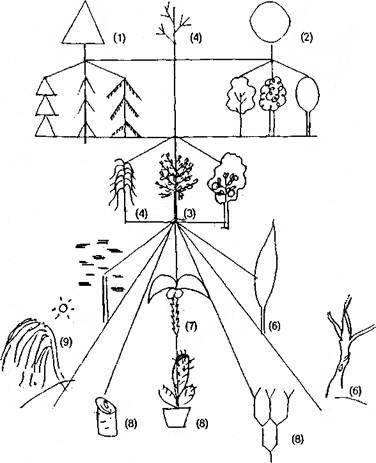 Рис. 1. Схема дифференциации изображений дереваТип 1 - "ель". Изображение ели весьма разнообразно: от схематически представленной до детализированной, со множеством веток и вырисованных иголок. Для лиц, выполняющих рисунок ели, наиболее часто характерна склонность к доминированию, организаторские способности, активность.Тип 2 - "синтетическое". Для рисунков дерева этого типа характерно отсутствие деталей. Дерево изображается в виде упрощенной схемы - это обычно ствол и крона. Наиболее часто такое выполнение рисунка дерева встречается улиц, склонных к синтетическому когнитивному стилю, для которых детали большого значения не имеют, их более интересуют вопросы общего порядка. Чаще встречается у лиц, имеющих философское образование или обладающих склонностью к "философствованию", т. е. наиболее выраженному обобщению, это так называемый "синтетический когнитивный стиль".На рис.3 представлен переход от схематического изображения дерева к детализированному.ТипЗ - "педантичное". Этот тип рисунка противоположен второму типу. Дерево тщательно вырисовано, реалистично, с множеством деталей: листики, кора, ветки, почва у подножия дерева и т. д. Обычно люди, которые в изображении дерева прибегают к большему числу деталей, отличаются педантичностью, аккуратностью. Наиболее часто такое рисование дерена встречается у лиц, работающих бухгалтерами, экономистами, а также склонных к бухгалтерской деятельности, для которых каждая деталь имеет значение. Можно обозначить это как "аналитический когнитивный стиль".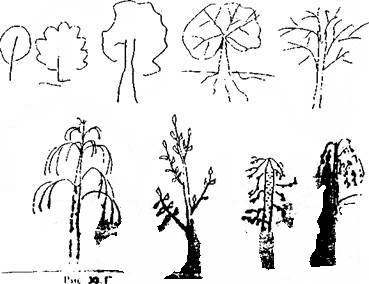 Тип 4 - "зимнее". Для этого типа дерева характерно изображение голых веток, отходящих от ствола. Наиболее часто такое дерево рисуют лица, у которых довольно сильно выражены черты детской непосредственности. Их умение удивляться и видеть все как бы впервые часто создает предпосылки для нетривиальных решений, проявления творчества. Чаще встречается у детей.Тип 5 - "пикническое". Для этого типа характерно подчеркивание пышности кроны дерева. Это изображение дерева часто присуще лицам, имеющим пикническое сложение, но оно также встречается у лиц интуитивного типа, о котором упоминалось ранее.Тип б - "эстетическое". Этот тип рисунка характерен для лиц, хорошо владеющих средствами изображения, развитостью, эстетической формы, умением передать настроение, эстетическое переживание. Эстетический тип иногда имеет вид стилизации, очень лаконичный и в то же время своеобразный. Обычно такого рода изображение характерно для художников или любителей живописи, графики.Эстетический тип изображения может сочетаться с другими типами, как это показано на рис. 4 и 5.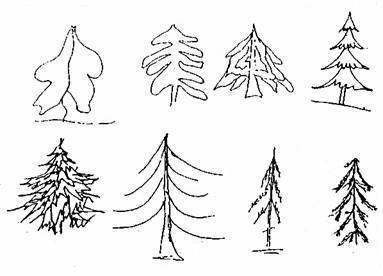 Рис. 4. Разновидности эстетического изображения ели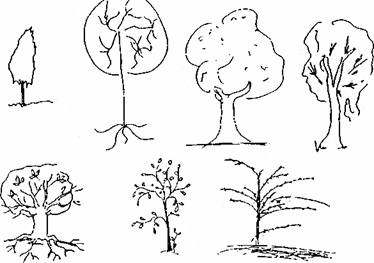 Рис. 5. Разновидности эстетического выполнения рисунка дереваТип 7 - "пальма", "экзотический тип". Обычно встречается у молодежи, у лиц, склонных к экзотичности и экстравагантности в одежде, поведении, живущих мыслями о путешествиях в дальние страны. Они экстравагантно одеваются, высказывают оригинальные, экстравагантные суждения, склонны к романтизму.
Тип 8 - "характерное дерево". Изображение дерева данного типа обычно крупного размера, обладает вычурностью, оригинальностью. На дереве могут быть изображены экзотические цветы и плоды, необычная крона с изломами и мощный ствол, а также множество неожиданных предметов, висящих на ветках: технические устройства, детали, игрушки. Встречается у лиц, также обладающих оригинальностью суждений, необычностью характера, самобытной индивидуальностью.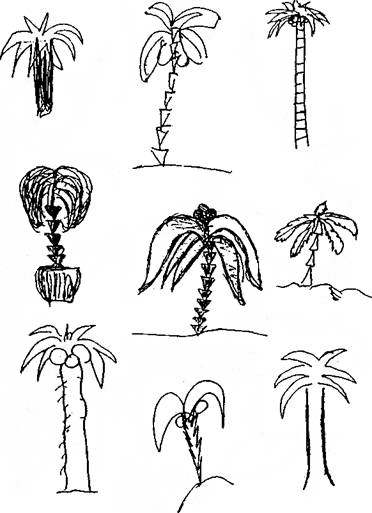 Рис. 6 Разновидности VII типа в изображении дереваТип 9 - "сюжетный". Для данного типа характерно рисование пейзажа, на котором изображено одно или несколько деревьев, а также небо и на нем - солнце или луна; с дерева под воздействием ветра опадают листья, летят птицы и т. п. Дерево может быть изображено на склоне оврага с наклоненными вин:) ветками и т. д.Обычно люди, выполняющие такой рисунок, склонны к придумыванию сюжетов, историй, написанию сценариев.Смешанный тип. Наряду с деревьями, которые можно отнести к тому или иному типу, в рисунках встречаются деревья, содержащие элементы различных типов и относящиеся к смешанному типу. В этом случае рисунок может представлять собой соединения очертаний веток внутри схематично изображенной кроны, либо детализированное дерево, с ветками, листочками, окантованное линией кроны. Любой тип дерева может быть выполнен эстетически.Интерпретация II ("психология деталей")Несмотря на простоту выполнения теста, рисунок дерева может содержать в себе множество деталей, которые, являясь сигналами для практического психолога, позволяют правильно построить диалог с ребенком или взрослым, более целенаправленно сформулировать вопросы для уточнения тех или иных черт индивидуальности, а также жизненных обстоятельств.Какие детали и признаки можно выделить по данным нашего обследования?Сильная штриховка на дереве обычно свидетельствует о внутреннем напряжении человека, эмоциональном возбуждении, состоянии тревоги.Изображение на дереве гнезда, птиц и других животных часты у лиц, которые имеют особое отношение к природе, для них обычно и дерево - чей-то дом. Для таких людей характерно стремление ухаживать за животными, растениями.Наличие на дереве плодов характерно для лиц, стремящихся к результативности в деятельностиДупло может свидетельствовать о перенесенном хроническом заболевании, либо хирургической операции.Среди изображений дерева могут быть обнаружены следующие варианты выполнения.Вместо дерева рисуется пень. Это характерно для человека, часто старающегося ответить на влияние противоположным действием, контр вопросом и др. "Ему дали инструкцию рисовать дерево, а он рисует пень". Можно иногда услышать комментарии: "Я всегда так делаю, вы просите дерево, а я вам пень рисую".Вершина дерева не завершена, обычно рисуются крупные ветви, а также часто - дупло. Такое изображение можно интерпретировать как наличие больших незавершенных планов человека.Слишком мелкое изображение часто свидетельствует о переутомлении человека, скованном положении, когда человек не может проявить себя, о зажатости (см. рис. 8).Рис. 8. Уменьшенное изображение деревьевСлишком большие размеры изображения - внутренняя раскованность, свобода.Дерево, раздвоенное от ствола, наблюдалось в рисунках .близнецов, или лиц, у которых родственные связи с братьями и сестрами, даже двоюродными, очень значимы. Сломанное дерево свидетельствует о сильном потрясении, переживании. Ветка вместо дерева, возможно, свидетельствует об инфантильности.Комментарий к тестуНа рис. 9 выполнен тест "Рисунок дерева". Наиболее примечательными чертами изображения являются:1. Раздвоение ствола, что характерно для близнецов или людей, у которых очень тесные контакты с сестрой, братом или близким человеком, который отождествляется с братом или сестрой;2.Наличие яблок на голых ветках, на которых виден лишь один листок. Наличие яблок (по Коху) означает чувство вины, по нашим наблюдениям - стремление к результативности в деятельности. Голые ветки часто характерны для лиц, обладающих детской непосредственностью, оживленностью, отличающихся умением смотреть на мир "свежим взглядом".3.Наличие обозначения места, на котором стоит дерево, характерно для лиц, имеющих потребность в устойчивости, поиске "Своих корней".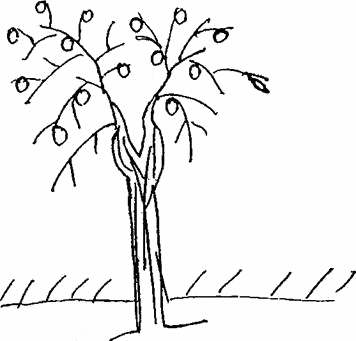 Рис. 9. К интерпретации теста "Дерево"Интерпретация III теста "Дерево" (комплексная, по Рене Стора; перевод с французкого Н.С.Потылицыной).Данные, представленные в исследованиях Р. Стора в 70-х - 80-х годах, основаны на статистической валидизации и получены в ходе наблюдения разновозрастной группы в количестве 820 человек - от 4 до 60 лет. В варианте теста Р. Стора изображение дерева выполняется на двух сторонах одного листа. Рисующему дается следующая инструкция: "Нарисуйте дерево, любое, какое хотите, но не елку". Затем лист переворачивается и инструкция повторяется. (Важно отметить, что следует избегать слова "еще", которое может послужить стимулом к повторению изображений предыдущего дерева.)Первый рисунок, по мнению Р. Стора, представляет собой реакцию испытуемого на незнакомую обстановку и отражает его усилия по самоконтролю. Второй более соответствует психологическому состоянию в привычной обстановке.В одном из вариантов теста Р. Стора предлагает людям, на втором листе нарисовать дерево мечты (т.е. воображаемое дерево, которое не существует в реальности). На обороте этого второго листа предлагается нарисовать дерево с закрытыми глазами. При этом считается, что "дерево мечты" позволяет выявить неудовлетворенные желания и отражает особенности компромисса между желаемым и действительным, при этом можно обнаружить тенденции удовлетворения и специфику решения проблем. Дерево же, нарисованное с закрытыми глазами, по мнению Р. Стора, позволяет выявить давние конфликты, детские травмы, которые могут влиять на настоящее.Интерпретация Р. Стора основывается на особой рубрикации, выявленной статистически. Среди разделов этой рубрикации можно отметить следующие.Семья: особенности состава, стиля воспитания, отношения с родителями, сестрами, братьями и т.д.Аффективные реакции: веселость, грусть, пессимизм, оптимизм, враждебность, агрессия, нежность, ощущение победы и т. п.Интересы: интеллектуальные, художественные.Роль в окружении: самоутверждение, оппозиция, потребность в согласии, зависимость и т.д.Социальные отношения: общительность, замкнутость, лживость и т. д.Форма деятельности: регулярность, системность, находчивость, медлительность и т. п.Общий уровень развития: интеллект, внимание, память, воображение, прилежание. Исходя из данной рубрикации, на основании анализа графического материала Р. Стора выделил так называемые фигуры, имеющие значение при психологической диагностике. Все фигуры сгруппированы по 15 категориям:I.. 1-6- свобода от инструкции;II. 6-10-почва;III. 10-15-корни;IY 15-22--симметрия;V. 23-26-кресты;VI 26-35 - положение на странице;VII. 35-69 - форма листвы;VIII. 69-78,- штриховка; .IХ. 78-97 -ствол;X. 97-101. - общая высота дерева;XI. 101-113 - высота кроны;ХII 113-120 - ширина кроны;XIII.120-125 - выступающие части;XIV.125-146 - особенности линий;XV.147-149 - разные признаки.Интерпретация III опирается на обобщенную аналитическую схему рисунка дерева (рис.10 ) и представляет собой попытку ввести в этот процесс некоторую логическую связность.В последние годы, как мы видим, тест "Дерево" претерпел существенное развитие: уточнялась его интерпретация, стабилизировались признаки деталей, результаты соотносились с данными основательных наблюдений.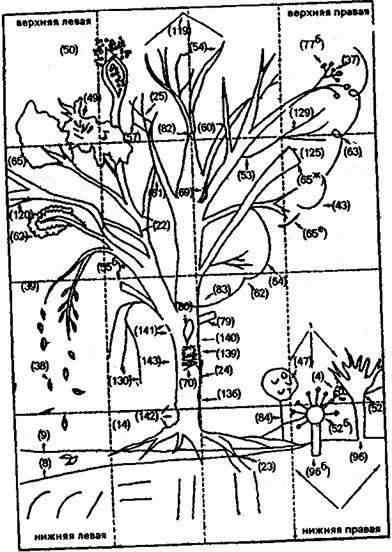 Приводимый, ниже вариант интерпретации, который применялся на нашем факультете, мы считаем полезным дополнением, хотя заранее предупреждаем читателя, что эта версия не прошла достаточную апробацию. Тем не менее, этот материал дает в руки практическому психологу еще один подход, позволяющий уточнить и частично верифицировать те данные, которые могут быть получены в результате применения интерпретаций I и II. Их можно сопоставить с интерпретацией Коха и, как нам представляется, получить более надежные сведения об особенностях личности авторов рисунка.Психологическое значение фигур (по Р. Стора)I. Свобода от инструкции1. Множество деревьев (не связанных почвой - детское поведение; не подчиняется инструкциям).2. Два дерева - может символизировать "он и другие" (см.расположение на странице и использованные фигуры).3. Разное содержание. Дополнительные объекты на рисунке дерева - воображение, эмоциональность.4. Пейзаж вокруг дерева - чувствительность.5. Поворачивание листа по горизонтали - независимый ум,признак ума, рассудительность.II. "Основание"6. Одной чертой - фиксируется на одной цели, принимает какой-либо приказ, указание.7. Разные основания (разные линии особой формы) - навязывает себе свои правила, потребность в идеале.7а. Несколько линий оснований до края листа - спонтанный контакт, неожиданное отступление. Импульсивность. Капризность.8. Подъем основания в правый верхний угол - задор, энтузиазм, увлеченность.9. Основание вниз - отсутствие рвения, подавленность, разбитость.III. Корни10. Корни меньше, чем ствол - хочет узнать, что от него скрыто.11. Корни на высоте ствола - любопытство; вызывающее проблемы.12. Корни больше, чем ствол - большое любопытство, вызывающее тоску.13. Корни, нарисованные одной чертой - инфантильное поведение с желанием узнать секрет.14. Корни, нарисованные двумя чертами - способен различать и распознавать реальность.IV. Симметрия15. Прямолинейная симметрия ствола. Ветви образуют прямой угол и расположены напротив друг друга - силится казаться в согласии с окружением.16. Угольная симметрия. Ветви образуют со стволом острыйугол, но расположены симметрично - напряженное усилие над агрессивностью.17. Прямолинейное чередование. Ветви образуют со стволом угол в расположении поочередно с обеих сторон - колебание в выборе отношения к аффекту. Амбивалентность - источник внутреннего конфликта.18. Угольное чередование - подвижность, сопровождающаяся блокировкой. Моральные проблемы.19. Прямоугольная симметрия листвы.20. Угольная симметрия листвы.21. Прямоугольное чередование листвы.22. Угольное чередование листвы.Примечание: наличие листвы в этих четырех фигурах, свидетельствует о внутренней, скрытой фантазии, наличии воображения, никак не проявляемого внешне.IV. Крест.23. Крест в корнях24. Крест в стволе25. Крест в листвеКрест означает конфликт, страдание. Имеет значение и форма.VI. Расположение на странице.(страница разделена на 4 части линиями по вертикали и по горизонтали)26. Чисто левая позиция - привязанность к прошлому, к матери, к тому, что связано с ее образом.27. Левая позиция с тенденцией к центру - двойное желание покровительства и независимости в этих рамках.28. Центральная позиция с тенденцией влево.29. Центральная позиция с тенденцией вправо - желание найти согласие, равновесие между собой и другими. Важен наклон вправо или влево. При доминировании наклона слева направо - направленность к внешнему миру, будущему.29а. Строго центральная позиция свидетельствует о потребности строгой систематизации на основе привычек.30. Правая позиция - потребность опереться на авторитет. Иногда - мать, не обеспечивающая безопасности.З0а. Правая позиция с тенденцией к центру - поиск согласия с окружением.31. Верхняя позиция (целиком в верхней четверти) - компенсация депрессии возбуждением. Нестабильность и поиск самообладания. Амбиции, желание навязать себя другим.32.Нижняя позиция (целиком в нижней половине) - впечатление покинутости, депрессии, самообвинение, ненужность.33. Левая и правая позиции, несколько деревьев.34. Левая позиция, центральная и правая позиции, несколько деревьев - может быть сомнение в поведении или богатство воображения, в соответствии с качеством линии и оригинальностью форм.34а. Центр дерева - личный способ поиска равновесия.VII. Форма листвы35. Маленькие букетики с кругами в 1 /3 высоты ствола -нежная эмоциональность, чувствительность.36. Маленькие букетики без кругов - фрустрированная нежность.37. Круги в листве - словесная активность, поиск ободряющих и прощающих переживаний.38. Падающие (или упавшие) листья - чувствует себя покинутым, разочарован.39. Опускающаяся листва - отчаяние, бессилие.40. Листья вверх (ветви направлены к верху страницы) - порыв, энтузиазм, стремление к доминированию.41. Листья во все стороны - ищет уверенности в разнообразных контактах. Распыляется. Возбужден.42. Открытая листва (не замкнутая) - чувствительность к окружению, малая сопротивляемость ему.42а. Нитевидная листва (очень похожа на запутанную нить) - ловкость, более или менее выделяющаяся в решении проблем.43. Листва в открытых (разомкнутых) кривых линиях - принятие, открытость к другому.43а. Листва, следующая форме страницы - немного стеснен нормами своего окружения, но подчиняется им.44. Закрытая и открытая листва - умение получать и давать. Поиск объективности.45. Полная, закрытая листва (замкнутая кривая) - сохранение самообладания инфантильным способом.46. Пустая закрытая листва (пустой круг) - не проявляемая агрессивность.47. Детали листьев, не связанных с целым (замкнутые) -инфантильные суждения, которые проводят незначимую личную точку зрения выше общепринятой.48. Однообразные детали - тенденция к повторению.49. Разнообразные детали в листве - разнообразит свои знания. Память.49а. Детали на стволе - помнит о мелочах в повседневной жизни.50. Множество серий деталей - тенденция к систематической деятельности.51. Явное дерево, подстриженное шапкой, - круглый протуберанец, нарисованный на вершине ствола, откуда выходят ветви в разные стороны - инфантильный поиск покровительства.52. Скрытое дерево, подстриженное шапкой (закругление есть, но не прочерчено), - потребность в поддержке.52а. Инфантильное дерево, подстриженное шапкой {круг на вершине ствола, лучи вокруг),- нормально для детей 7 лет. Признаки отставания - после 7 лет.53. Ветви на одной линии - побег от неприятной реальности приукрашивание ее или трансформация.54. Ветви из одной и двух линий в одном рисунке - поиск точности. Нюансы оценивания.55. Ветви из двух линий - хорошее различение реальности.55а. Обрезанная ветвь - аффективная травма.56. Ромбы и 1/2 ромба из одной линии + круги в листве - неудовлетворенные желания отрицаются.57. Ромбы и 1/2 ромба из одной линии - менее уязвимый, чем предыдущий, испытуемый, осознает свою неудовлетворенность.58. Ромбы из одной и двух линий + круги - отдает отчет в том, что разделяет мечты и реальность, но требует компенсации нежности.59. Ромбы из одной и двух линий без кругов - больше зрелости, которая помогает перенести фрустрацию.60. Ромбы и 1 /2 ромба из двух линий + круги - испытуемый осознает борьбу, разыгрывающуюся между двумя противоположными желаниями, и ищет эмоциональной компенсации, чтобы заглушить свое беспокойство.61. Ромбы и 1/2 ромба из двух линий без кругов - умеет лучше, чем предыдущий, прятать свои сомнения в выборе занятий и хочет показаться уверенным в себе.62. Листва в виде гирлянд (птичкой) -находится в обороне; остается вежливым и не атакует в лоб.63. Петлевидная листва - желание пользоваться своим обаянием для победы.64. Листва в форме кривой без множества разрывов внутри или по краям -'осторожный и сдержанный, настороже.65. Нитевидная листва - ловкость в избегании того, что не нравится.65а. Листва с прогрессирующим расширением - поиск прогресса через улучшение.656. Беспорядочная повторяющаяся листва: малые формы листвы, очерченные контуром, повторяющиеся на всем дереве - общая, захватывающая мысль беспокойства, тревоги.65в. Листва, подобная вышивке - женское начало, обаяние, любезность.65г. Переделанная листва - хочет скрыть и исправить свои ошибки, чтобы избежать возможных упреков.65д. Листва с цветами на дереве или вне его - мягкость, сентиментальность, нежность.65е. Утолщенные замкнутые ветви - внезапные гневные реакции, более или менее предвидимые.65ж. Пальма - желание путешествий.65з. Плакучая ива - отсутствие смелости, мотивированное или немотивированное событиями отчаяние.66. Листва, направленная вправо, - желание прочной поддержки и поиск позитивных контактов.67. Листва, направленная влево, - возврат к прошлому и опыту детства.68. Листва без четкого направления - затрудненный выбор.VIII. Штриховка69. Зажатая штриховка, повторяющаяся в листве, на стволе или в корнях - интерпретируется в зависимости от места штриховки: общее напряженное беспокойство.70. Судорожная штриховка, повторяющаяся и ограниченная - акцентуация значения признака 69 + возможные гневные реакции.71. Штриховка на стволе (судорожная, повторяющаяся, ограниченная или нет) - значительные проблемы с родителями, вызывающие беспокойство, проявляемое или нет. Аккумулируется злобность, тоска от покинутости.72. Равномерная штриховка -значимость ощущений, впечатлений. Живет в мечтах и воображает для самоутешения.73. Черное и белое - ригидное поведение. Возмущается в случае нападок и в то же время старается во имя принципов ограничить себя.74. Штриховка в виде петли - детская зависимость, покорность, отчаяние.75. Прямолинейная штриховка - желание предвидеть, любовь к планированию.76. Нитевидная штриховка (похожа на замкнутую нить) -страх невозможности сдержать собственные агрессивные силы, беспокойство. Может разразиться гневом.77. Штриховка в мелких деталях - повторяющиеся мечты, которые позволяют компенсировать, но не устранять грусть.77a. Заштрихованные круги - неудовлетворенность аффективных потребностей. Проблемы по поводу пищи.IX. Ствол78. Изолированная ветвь на стволе слева - желание быть похожим на мать или поступать так же, как она.79. Изолированная ветвь на стволе справа - желание быть похожим на отца, сравняться с ним в силе.80. Шрам на стволе - сознание пережитых провалов, которые оставили след.81. Ствол, отделенный от листвы чертой,- чувствует воспитательное принуждение, отрицает ила принимает его.82. Ствол в форме конуса - оппозиция с целью доказать свою силу.82а. Ствол в форме раздавленного свода - сильно чувствует внешнее принуждение и "проваливается" в желание ему противиться, противостоять.83. Листва, прерывающая ствол вогнутой кривой, - пассивность, мягкость, принятие.84. Ствол из одной линии - отказ видеть существующую реальность и учитывать ее.85. Ствол из двух линий, ветви из одной линии - видит реальность, но не считает ее соответствующей своим желаниям, старается избежать ее в мечтах или в игре.86. Открытый ствол, соединенный с листвой, - хороший интеллект,- нормальное развитие.87. Ствол, входящий в листву - желание сохранить то, что имеешь, но возможно и беспокойство по поводу сексуальности.88. Ствол, висящий над почвой, - отсутствие контакта с миром.88а. Листва, висящая над стволом, - повседневная и интеллектуальная жизнь плохо связаны.89. Ствол, отделенный: от почвы чертой, - чувствует себя изолированным, несчастным.90. Ствол с наклоном влево - отступает в страхе от нападок.91. Ствол с наклоном вправо - ищет поддержки.92. Ствол с разными наклонами - напряженное сомнение. Может внезапно перейти от одного состояния к противоположному.93. Ствол, поднимающийся вверх, - дух предприимчивости.94. Ствол, опускающийся вниз, - разочарование, грусть.95. Ствол, расширенный внизу, - поиск прочной позиции в своей среде.96. Ствол, суженный у основания, - чувство небезопасности в окружении, которое не приносит желаемой поддержки.96a. Ствол,"приваренный"к основанию, - изолируется и хочет укрепить свое "Я" перед миром, который признается беспокойным.X. Общая высота(страница разделена на четыре части в направлении высоты)97. Высота 1 - зависимость, уязвимость, недоверие к себе, но возможны мечты о компенсирующем могуществе.98. Высота 2 - зависимость и робость, менее заметные, чем предыдущие.99. Высота 3 - хорошая адаптация в среде.100. Высота 4 - хочет быть замеченным, значимым для других, утвердиться.100а. Контраст высоты (варианты разных по высоте деревьев у одного испытуемого) - амбивалентность в своих чувствах: утвердиться или пройти незамеченным.XI. Высота листвы(страница разделена на восемь частей в направлении высоты)101. Листва 1-й высоты - отсутствие рефлексии и контроля. Нормально для 4 лет.102. Листва 2-й высоты - способность размышлять над своим опытом и сдерживать свои реакции.103. Листва 3-й высоты - хороший контроль и рефлексия.104. Листва 4-й высоты - интериоризация, компенсаторные мечты.105. Листва 5-й высоты - интенсивная интеллектуальнаяжизнь. Подчеркивает значение 104.106. Листва 6-й высоты - интеллектуальное напряжение.107. Листва 7-й высоты - высота листвы находится в прямой связи с интеллектуальным развитием и интересом к духовным объектам. Если листва занимает всю страницу или почти всю возможен уход в мечты. Тогда нужно проследить ее связь со стволом и особенности рисунка интерпретировать в этом направлении.108. Ствол больше листвы - живет настоящим моментом, интересуется конкретными вещами. Потребность в движении.109. Ствол явно больше листвы, например, в 2 или 3 раза -сильно зависит от окружения, противостоит ему агрессией, сдерживаемой беспокойством. Возбудимость, импульсивность, которую трудно сдерживать.110. Ствол равен высоте листвы - поиск равновесия. Хочет удовлетворять требованиям среды.111. Листва больше ствола - рефлексия помогает в поисках автономии и самоконтроля. Способность сдерживать свои реакции.112. Листва явно больше ствола - высокий интеллектуальный уровень, артистические интересы. Иногда также, в зависимости от других признаков, возможность ухода в воображаемый сказочный мир, который может привести к бреду и психозу.ХII Ширина листвы(страница разделена на четыре части в направлении ширины)113. Ширина 1 -и листвы - сомнение в своем интеллекте, позиция напряженной, судорожной защиты.114. Ширина 2-й листвы - еще мало убежден в собственной ценности. Ставит под сомнение свой интеллект.115. Ширина 3-й листвы - хороший интеллект, но может трудно объясняться. Дилеммы в контактах.116. Ширина 4-й листвы - любит говорить, привлекать внимание, быть замеченным.117. Листва первого дерева широкая, второго - узкая -проблема выбора. Недоверчивость с одновременной потребностью зависеть от других. Осознание конфликтов.118. Листва первого дерева узкая, второго - широкая -упрямство и противодействие. Прячет свою слабость за показной силой, оставаясь внутренне напряженным и зажатым.Можно добавить поиск автономии.119. Острая листва (узкая вершина), заканчивающаяся перевернутым V - защита от опасности, настоящей или подозреваемой, воспринимаемой как атака на личность.XIII.Выступающие части120. Листва, выступающая слева, - одновременно привязанность и агрессивная оппозиция к матери, вызывающей неудовлетворенность по некоторым причинам.121. Листва, выступающая справа, - желание воздействовать на другого, атака или защита. Избирательность в контактах.122. Выступающий верх - хочет компенсировать чувство недостаточности желанием могущества.123. Ствол, выступающий внизу страницы, - поиск без опасности для устранения чувства покинутости. Хочет найти стабильные рамки. Потребность в нежности.124. Маленькое дерево (1/2 клетки) и выступающий вверху страницы ствол - существует одновременно чувство "раздавленности" и поиск внешней компенсации.XIV. Характер линии125. Расширяющиеся линии в листве - агрессивность, которая проявляется резким способом, но не в действиях, а в словах. (Другие признаки могут помочь понять, есть ли подавление или освобождение разрядки.)126. Расширяющиеся линии на стволе или на почве - возможно говорит об агрессивности, пережитой или назревающей.127. Заостренные линии в листве - агрессивная критика и возможное чувство вины (по направлению заострений).128. Заостренные линии на стволе или на почве - разочарование в жизни. Обвинение других и себя.129. Заостренная листва вправо и вверх.129а. 3аостренная влево листва.130. Листва, заостренная вниз.Все заострения нужно рассматривать как агрессивность, проявляемую или скрытую, в зависимости от направления и формы линий. Имея место в листве, она больше чувствуется, чем проявляется повседневно.131. Жирные линии в стволе - "пропитывается" средой, плохо ей сопротивляется.132. Жирные линии стволе и в листве - значимые впечатления препятствуют деятельности.133. Легкие линии ствола - страх самоутвердиться, и действовать свободно.134. Легкие линии в листве - чувствительность. Поддается влиянию.135. Прямые и четкие линии, очерчивающие ствол - решительность, деятельность.136. Кривые (корявые) поспешные линии, очерчивающие ствол- ловкость, находчивость. Не задерживается на том, что печалит.137. Кривые, медленные линии, очерчивающие ствол, - замедленная активность из-за беспокойства и чувства непреодолимости препятствий.138. "Макаронные линии" - тенденция к скрытности с целью застать врасплох и неожиданно атаковать. Скрытый гнев.139. Плохо выполненные исправления ствола - выявляет ошибки из-за потребности быть наказанным. Различные амбивалентности. Неблагоприятные суждения о себе.139а. Плохо выполненные исправления на листве или корнях- то же значение, что и в 139. (Учитывается место, где есть исправления, для уточнения, прочувствовано это или скрыто.)140. Хорошо выполненные исправления на стволе - поиск улучшения. Желание скрыть неблагоприятное с целью представить то, что имеет ценность в глазах другого.141. Изорванная линия, очерчивающая ствол, - реактивный страх реальной травмирующей ситуации. Неподвижное и немое отношение, похожее на своеобразный паралич (не путать с отношением упрямства).142. Разные линии, очерчивающие ствол, -вариативность состояний из-за внутренних противоречий. Противостоят агрессивность и пассивность.143. Линия с нажимом, очерчивающая ствол; - активность и самоутверждение.144. Арки, дуги и своды в листве - скрытность, недоверчивость.145. Прямые и четкие линии на стволе - решительность, активность.146. Геометрические фигуры на стволе или листве - тенденция к систематизации мыслей, деятельности, по месту этих фигур на дереве.XV. Разные признаки147. Тень от дерева на земле - доказательство некоторыхтенденций, которые можно увидеть в самом изображении тени.148. Отсутствие ветвей - трудность установления контактов.149. Круг в основании ствола - чувствует себя защищенным и в безопасности только в узком ограниченном кругу.В данной интерпретации выбор между различными психологическими значениями признаков осуществляется в ходе сравнения различных рисунков, выполненных одним и.тем же испытуемым; при этом само значение признаков в ходе анализа укрепляется, противопоставляется и уточняется. Рассмотрим пример: дерево нарисовано в центральной позиции, т.е. в центре страницы. Мы знаем, что эта позиция часто встречается у испытуемых, имеющих систематические привычки. Если это дерево имеет высоту, необходимо подумать, что сформированные привычки имеют цель освободить испытуемого от сомнений в собственной значимости, так как 1-я высота указывает на слабую веру испытуемого в себя, и он часто старается компенсировать ее с помощью успокаивающих.привычек.Если на выполненном рисунке листва гораздо больше ствола, то вполне возможно, что в мечтах испытуемый ищет некой компенсации. Если, наоборот, ствол больше листвы, - вера в себя возможна для него в систематически повторяющихся поступках.Если линии заострены, то у испытуемого может существовать тенденция к агрессивной критике, более или менее скрытая. Если они расширены, мы можем предположить склонность к внезапному гневу. Направление заострений или расширений укажет на что направлена агрессивность (включая самого испытуемого, если линии направлены вниз, т.е. на себя).Номер опытаДлина цепочкиКоличество гнездРазмер гнездаНазвания гнезд1...2...Всего,
средний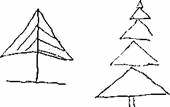 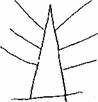 Разновидности типа в изображении дерева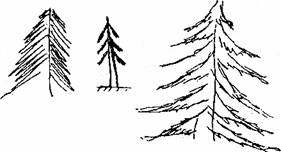 Разновидности типа в изображении дерева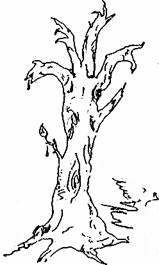 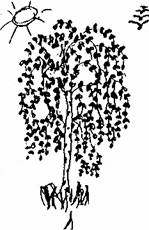 Рис.7 Разновидности VIII (характерного) типа в изображении дерева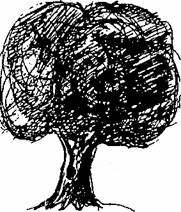 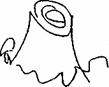 Рис.7 Разновидности VIII (характерного) типа в изображении дерева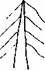 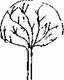 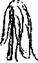 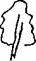 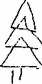 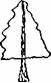 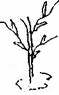 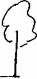 